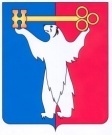 АДМИНИСТРАЦИЯ ГОРОДА НОРИЛЬСКАКРАСНОЯРСКОГО КРАЯРАСПОРЯЖЕНИЕ27.09.2021	г. Норильск	 № 4707О внесении изменений в распоряжение Администрации города Норильска 
от 16.06.2010 № 2097В целях решения вопроса о возмещении расходов по проезду и провозу багажа при выезде к новому месту жительства по документам, представленным бывшими работниками учреждений за пределами сроков, установленных нормами пункта 2.8 Порядка предоставления расходов, связанных с приездом на территорию муниципального образования город Норильск и с выездом с территории муниципального образования город Норильск к новому месту жительства в другую местность, утвержденного постановлением Администрации города Норильска 
от 27.02.2007 № 302:Внести в Положение о комиссии по оказанию социальной помощи, утвержденное распоряжением Администрации города Норильска от 16.06.2010 
№ 2097 (далее – Положение), следующие изменения:1.1. Пункт 2.1 Положения дополнить подпунктом 2.1.3 следующего содержания:«2.1.3. Рассмотрение заявлений граждан на основании ходатайств с их последнего места работы, и принятие решений о возмещении или об отказе в возмещении расходов по проезду и провозу багажа при выезде к новому месту жительства по документам, представленным бывшими работниками за пределами сроков, установленных нормами пункта 2.8 Порядка предоставления расходов, связанных с приездом на территорию муниципального образования город Норильск и с выездом с территории муниципального образования город Норильск к новому месту жительства в другую местность, утвержденного постановлением Администрации города Норильска от 27.02.2007 № 302 (далее – Порядок).».1.2. Пункт 2.2 Положения дополнить абзацами шестым - тринадцатым следующего содержания:«– анализирует выявленные и подтвержденные документально обстоятельства, повлекшие нарушение установленных Порядком сроков представления документов;– принимает во внимание при принятии решений о возмещении расходов по проезду и провозу багажа при выезде к новому месту жительства по документам, представленным бывшими работниками за пределами сроков, установленных Порядком, обстоятельства, непозволившие бывшим работникам реализовать свое право на возмещение таких расходов, в установленные Порядком сроки:– утрата документов;– длительная болезнь работника;– отсутствие у работника справки о регистрации по месту постоянного места жительства в связи с несвоевременным вводом в эксплуатацию жилого дома;– уход работника в отпуск по беременности и родам, отпуск по уходу за ребенком;– перенос сроков увольнения по согласованию с работодателем;– обстоятельства непреодолимой силы (чрезвычайные и непредотвратимые).».1.3. В абзаце втором пункта 3.1 Положения слова «заместитель Главы Администрации города Норильска по социальной политике» заменить словами «заместитель Главы города Норильска по социальной политике».1.4. Пункт 5.1 Положения изложить в следующей редакции:«5.1. Секретарь комиссии на основании поступивших в комиссию документов от граждан и учреждений, работниками которых они являлись, формирует перечень вопросов для рассмотрения на предстоящем заседании комиссии.».1.5. В пункте 5.4 Положения слова «местного бюджета и» заменить словами «местного бюджета.».1.6. Пункт 5.7 Положения изложить в следующей редакции:«5.7. Решение комиссии о назначении социальной помощи, а также об отказе в назначении социальной помощи сообщается секретарем комиссии гражданину, обратившемуся в комиссию, в письменной форме по месту его регистрации по месту жительства (или по месту фактического проживания) в сроки, установленные Федеральным законом от 02.05.2006 № 59-ФЗ «О порядке рассмотрения обращений граждан Российской Федерации».Решение комиссии о возмещении или об отказе в возмещении расходов по проезду и провозу багажа при выезде к новому месту жительства по документам, представленным бывшими работниками за пределами сроков, установленных Порядком, доводится секретарем комиссии до учреждения, работником которого являлся гражданин, претендующий на возмещение указанных расходов, в письменной форме.В случае направления комиссией запроса об истребовании документов в других государственных органах, органах местного самоуправления и у иных должностных лиц срок рассмотрения обращения за социальной помощью может быть продлен директором МКУ «Управление социальной политики», но не более чем на 30 календарных дней. Секретарь комиссии письменно уведомляет гражданина, обратившегося в комиссию, о продлении срока рассмотрения его заявления, в течение 5 рабочих дней после принятия такого решения.».2. Опубликовать настоящее распоряжение в газете «Заполярная правда» и разместить его на официальном сайте муниципального образования город Норильск.Глава города Норильска	                                                                              Д.В. Карасев